2016 Math Standards Grades 3-5 True or False ActivityStatements - True or False?T/FNotesStudents in grade 3 will estimate and measure length, weight/mass, and liquid volume.FWeight/mass is not part of thirdThe not equal symbol  is used in grades 3, 4 and 5 when comparing numbers. 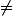 TThe not equal symbol is introduced in grade 2The computation and estimation standards in grades 4 and 5 are NOT calculator active.F4.4d,4.5ac,4.6b,5.4, 5.5b are calculator activeStudents will be given an equivalent measure of one unit when determining measurement conversions in grade 4 and 5. TNote this will not be a separate formula sheet but included in the question itselfGrade 5 decimal division can include decimal dividends and decimal divisors.TLine plots have been removed from the elementary math standards of learning.FLine plots have been moved from grade 3 to 5.Students in grade 5 will model and solve one step linear equations.FModeling has been moved to the sixth grade standard where solving is included in the standards.Students in grade 4 will investigate congruence and recognize transformations.FThis has been moved to fifth.Fluency with multiplication facts has been completely removed from grade 3.FGrade 3 will demonstrate fluency with 1,2,5 and 10.Identifying polygons with 10 or fewer sides is introduced in grade 3.TNote that special quadrilaterals stay in fourth.